Your request for information is replicated below, together with our response.Please accept our apologies for the delay in responding. I also see that I neglected to add to that I am looking for this information to be broken down by ethnicity as well as age and gender. [Follow up to request 23-0075 seeking data regarding deaths in police custody over a ten year period]In response to this question I would advise you that ethnicity and other demographic data is not routinely recorded on the police complaints database or on the relevant referral documentation.As such in terms of section 17 of the Freedom of Information (Scotland) Act 2002, the information sought is not held by Police Scotland.Information held in relation to the associated Fatal Accident Inquiries may be of interest:Fatal Accident Inquiries (scotcourts.gov.uk)If you require any further assistance please contact us quoting the reference above.You can request a review of this response within the next 40 working days by email or by letter (Information Management - FOI, Police Scotland, Clyde Gateway, 2 French Street, Dalmarnock, G40 4EH).  Requests must include the reason for your dissatisfaction.If you remain dissatisfied following our review response, you can appeal to the Office of the Scottish Information Commissioner (OSIC) within 6 months - online, by email or by letter (OSIC, Kinburn Castle, Doubledykes Road, St Andrews, KY16 9DS).Following an OSIC appeal, you can appeal to the Court of Session on a point of law only. This response will be added to our Disclosure Log in seven days' time.Every effort has been taken to ensure our response is as accessible as possible. If you require this response to be provided in an alternative format, please let us know.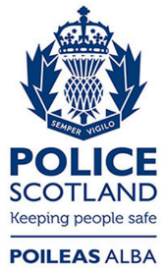 Freedom of Information ResponseOur reference:  FOI 23-0339Responded to:  10 March 2023